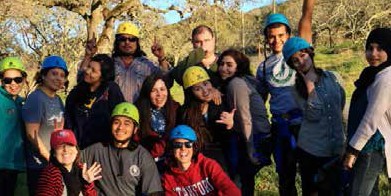 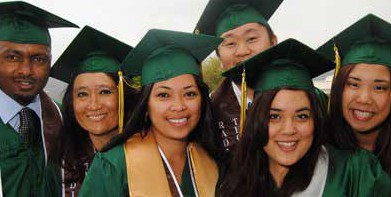 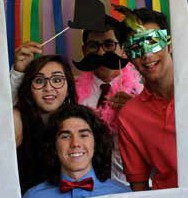 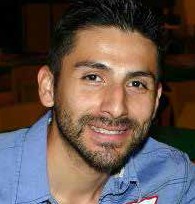 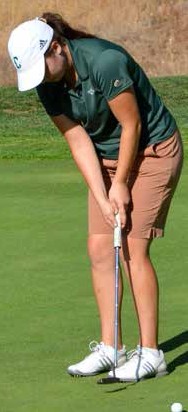 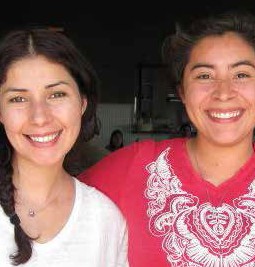 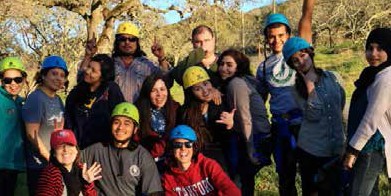 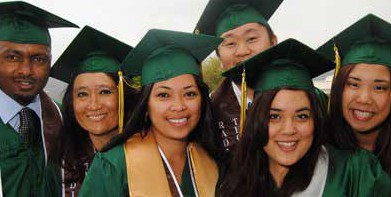 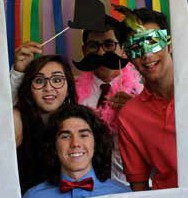 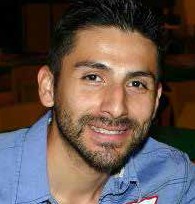 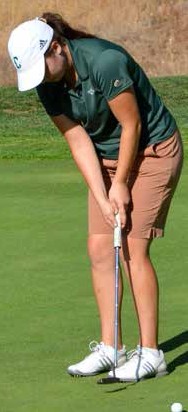 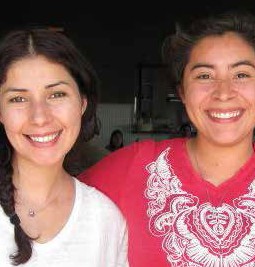 Cañada College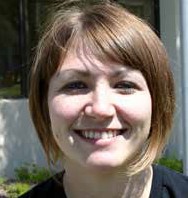 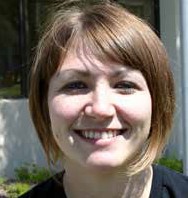 2012-2017Strategic Plan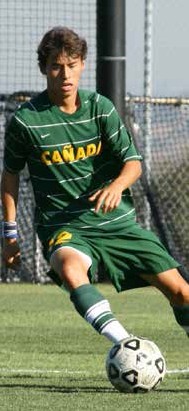 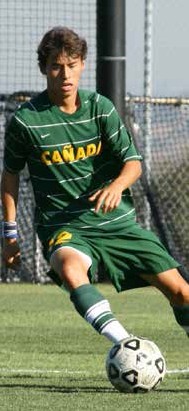  Progress Report for 2012-2013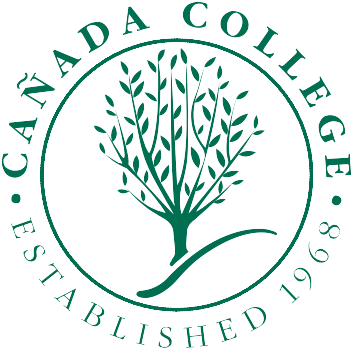 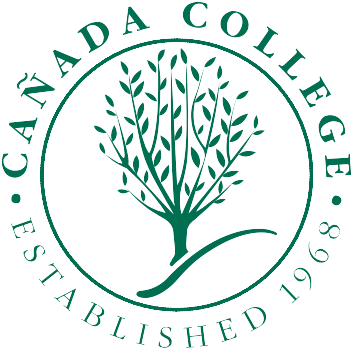 Strategic Plan Adopted by Planning and Budgeting CouncilMay 15, 2013PurposeThe purpose of the strategic plan for Cañada College is to provide annual direction and priorities for key initiatives for the college. The plan was developed using the mission, vision, values, strategic directions and objectives from the Educational Master Plan, as well as information from the Facilities Master Plan, the Technology Plan, the Student Equity Plan, the Distance Education Plan, and the Basic Skills Plan. There are so many great ideas in all of these plans, and it was important that to get them accomplished, they needed to be prioritized by year.By incorporating all of the various initiatives into one document, the college is provided with clear direction on what we need to be accomplishing over the next five years. This plan is by design very brief and serves as the blueprint for college actions – setting our direction - for the next five years.Strategic Directions/GoalsTeaching and LearningEquip students with the knowledge and transferable skills so they can become productive citizens in our global community; provide clear pathways for students to achieve educational goals; invest in opportunities to promote engagement; conduct provocative professional development; and create innovative and flexible learning systemsCompletionCommit to student completion of certificates, degrees, and transfer; and create pathways which support the success, retention and persistence of students in their educational goals.Community ConnectionsBuild and strengthen collaborative relationships and partnerships to support the needs for our communityGlobal and SustainablePromote shared responsibility for our environment and social justice; and create a diverse and culturally enriched community of global citizens.Overall Focus: CompletionThe overall focus for the college is to have our students complete their educational goals. There are a number of activities we can take to improve our services for students to improve the completion rate. In order to effectively implement the plans given limited resources, initiatives have been selected for each of the next three years. The campus community is asked each year to develop their annual plans considering the focus for the year.Annual Initiatives2012-13: Student Learning, Sustainability and Completion2013-14: Pathways, Community and Completion2014-15: Student Engagement, Mentorships/Internships and Completion2015-16: Evaluation of All Plans and New Educational Master PlanCampus-Wide Strategic Plan At-A-Glance 2012-2013: SLOs, Sustainability, and CompletionYear 1 ObjectivesCampus-Wide Strategic Plan At-A-Glance 2013-2014: Pathways, Community, and CompletionYear 2 ObjectivesCampus-Wide Strategic Plan At-A-Glance 2014-2015: Student Engagement, Mentorships/Internships, and CompletionYear 3 ObjectivesCampus-Wide Strategic Plan At-A-Glance 2015-16: Evaluation of All Plan2  Year 4Using the participatory governance groups and campus committees, evaluate how well we have achieved the objectives outlines in the various plans. The key questions for evaluation include:What was the outcome of the objective?What worked with the project?What could have been done differently?The key Participatory Governance Groups at the College: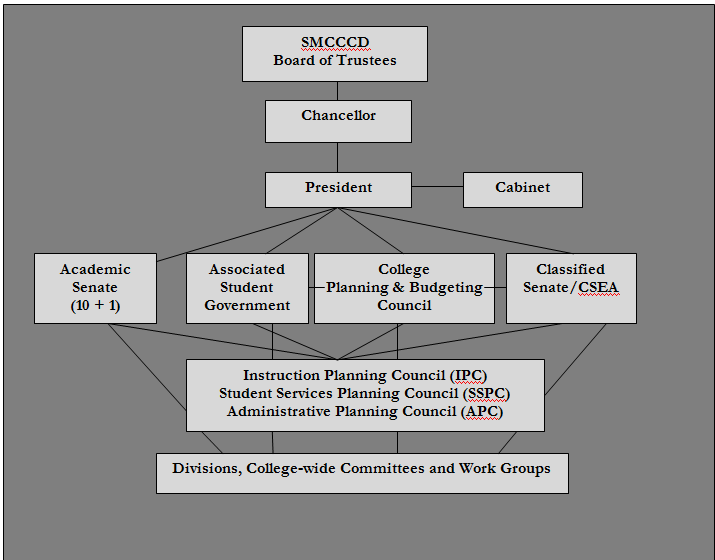 Campus-Wide Strategic Plan At-A-Glance2016-17: New Educational Master PlanYear 5A new 2017-22 Educational Master Plan will be developed during the 2016-17 academic year. The following outlines the steps and the general timeline for the development.Evaluation of ProgressIn order to make certain we are on track to complete the initiatives each year, reviews will be conducted by the Planning and Budgeting Council and other groups on a regular basis. The following is a timeline for these tasks:Strategic Plan Details Information on Annual Initiatives and AccomplishmentsThe detailed goals, objectives, and accomplishments from the various plans that relate to our annual initiatives are described as follows.2012-13 InitiativesStudent Learning, Sustainability and CompletionYear One Accomplishments(Accomplishments are in purple text)2012-2013 Annual Initiatives: Student Learning(District Strategic Plan 1.2a and 4.3)Educational Master Plan: Teaching and Learning Objective 1.1:  Assess the institutional student learning outcomes and discuss the assessment results throughout the campus.Responsible for Getting It Done: Vice President, Instruction and Vice President, Student ServicesAccomplishments:Professional DevelopmentConducted several workshops  and discussions on SLOs and assessment resulting in good participation campus-wideThe ESL Department joined forces with the Spanish Department to develop and conduct workshops focusing on deepening faculty understanding of e-portfolios and their relationship to ILOs, PLOs, and SLOs and encouraging the development and use of e-portfolios campus-wide. Basic Skills funding was obtained for this purpose.ESL Department received a small grant to work with low-level ESL students in creating e-portfolios, which will help ESL students to be prepared for the e-portfolio used to assess ESL PLOs and eventually the College ILOs.  The grant work continues in Fall 2013.Institutional Learning OutcomesAssessed the Institutional Learning Outcomes using three methods in 2012-13: Spring 2012 and Spring 2013 CCSEE Surveys, April 2013 Survey of Graduates and Spring 2013 e-Portfolio Pilot Project.  The results of all three methods were discussed at the FLEX activity in August 2013.ILO Survey done in April 2013Program Learning OutcomesInstruction and Student Services departments have developed  PLO rubricsSome departments have developed charts connecting course SLOs, PLOs, and ILOs Reported assessment results in TracDat and posted appropriate documents. Course SLOsUploading SLOs from TracDat to CurricUNET through the Office of Instruction on a bi-annual basis.Course SLOs are up to date per CurricUNET and COR expiration date.  Course SLOs are up to dateePortfoliosePortfolio Pilot Project assessment done in Spring 2013Links:Student Services Annual Plans/Program Review Plans and Student Learning OutcomesInstructional Department Annual Plans/Programs/SLOsSLO ReportILO ReportsCSSEE ReportePortfolio ReportAgenda March 9, 2012Program SLO AssessmentPossible Future Activities:Conduct professional development activities to improve the program & institutional SLO assessments.Review the results of the assessments and make any needed changesDistance Education Goal 4: Increase student awareness, retention and success.Accomplishments:Efforts to increase student awareness, retention, and success is also an on-going process.   The district IT staff has agreed to add a link to the readiness assessment for each course listed as an online course in WebSchedule.OCEN 100 - Oceanography at Cañada College for Fall 2013 (CRN : 92153) 
This course is offered online and it is recommended you complete a short self-assessment to ensure readiness before taking an online course. http://www.smccd.edu/degateway/self_assessment.php Skyline has developed an introductory module to be inserted into every online course Moodle shell and they have agreed to share this module.  We are reviewing the module and our advisory committee will determine whether to include this for Cañada College courses.We are experimenting with course and section descriptions to see if we can improve student understanding of the requirements for on-line learning.  We continue to monitor useage of the online orientation, online counseling services, online library services, etc. to ensure access for our students.There was district-wide discussion of the development of an “online bill of rights/code of conduct” and a transparent grievance/appeals process for on-line students for the 13-14 catalog, but the status of this is uncertain.  Kim Lopez investigated the student services offered by other colleges with robust distance education programs and, together with Jane Rice, the distance education website has been updated.  The VP of Student Services continues to be engaged in on-going discussions about student services for distance education students.Tech Plan: Technology Goal 1: Continually promote, improve and expand the use of technology in the teaching and learning process by providing staff development for all faculty and staff that makes their work more efficient and more productive. Training will be available on campus and at the District Office for new software, hardware, and classroom equipment.Accomplishments:A technology survey was disseminated in spring 2012 to all Cañada College employees and in fall 2012 the committee met to develop a list of possible training workshops.  The Instructional Designer/ Distance Education Coordinator served on both the Technology Committee and on the CIETL (Center for Innovation and Excellence in Teaching and Learning) committee and were able to have the Coordinator work with the CIETL coordinators on offering workshops. The trainings were offered as a one day, two day, one-to one training, and webinars.  A sampling of the workshops included:  Instructional Technology - Moodle Basics, Photoshop Basics, Setting Up Your WebAccess Course Shell, ePortfolio-related Tools and Technologies, Exploring E-Portfolio Technology,  Moodle Grade Book, STOT I  & STOT II - Faculty Development for Distance Educators (offered through the District Office), ePortfolios with Google Sites, ePortfolios with WordPress, Voice Thread, and Introduction to WebAccess.  Also the CIETL’s website:  http://www.canadacollege.edu/inside/CIETL/index.html includes a wealth of information for faculty and staff.  The Business Office also offered workshops for interested faculty and staff on Banner Finance, Human Resources, and WebSmart and a handout was developed for Adobe Acrobat.  The SMCCCD has a site license for every district owned computer to have the Adobe Creative Suites and Acrobat software installed.  Faculty and staff need to request that the software be installed through the ITS Department on campus.  The SMCCCD also offered workshops for the faculty and staff. Tech Plan: Technology Goal 2. Provide the technology infrastructure to continually improve the operations and services of the college. The infrastructure is routinely monitored and updated to allow the college to move forward seamlessly as the technology changes.Accomplishments:The college works closely with the District ITS (Information Technology Services) in assessing the infrastructure needs of the college and determining its ability to support state of the art technology. There are four ITS Support Technicians who work on campus and two who serve on the Technology committee to assist with technology changes along with the District Director of Technology Support who are able to meet with the faculty, administration, and staff to continually improve the operation and services in the college. The ITS Department added additional WAPs (Wireless Access Points) in Bldg. 3-142, Flex Theater and the Humanities & Social Sciences Division Office due to the lack of wireless connectivity.  The college is committed to support the technology needs at the off campus site in Menlo Park.  Basic Skills Plan Goal: Initiate the use of eportfolios to measure student work.Accomplishments:ESL Program Level Outcome Assessment : (To be replicated in basic skills courses)May 24, 2013.1. The ESL Department has successfully used e-portfolios to measure 3 of the 4 ESL PLOs. To make the e-portfolio PLO assessment more meaningful, we are working on training all ESL faculty about the use of e-portfolios in order to begin the use of this assessment in earlier levels of the ESL Program so that students will become more comfortable with and proficient in the creation and maintenance of an e-portfolio. The ESL Department has applied for a mini-grant from the ALLIES network to continue to train ESL faculty on the use of e-portfolios to assess ESL PLOs.2. To measure PLO#4, we need data from Student Services about the number of ESL students who have created SEPs.3. To continue to incorporate the use of e-portfolios in the assessment of ESL PLOs, it is necessary for ESL faculty and students to have access to computers on a regular basis. The adjunct faculty who are incorporating the creation and/or use of e-portfolios in their ESL classes need laptops, and the students need to be in computerized classrooms where the use of technology can be part of the class on a regular basis.Goals Accomplished:Created templates for the portfolioDeveloped ESL 400 Program Level E-Portfolio Created a checklist for the reflection to connect to course SLOsTech training for ESL faculty on creating student websites and portfolios:  Spring 2013: ESL faculty developed and attended one e-portfolio workshop offered in Fall 2012; ESL faculty developed and attended Flex Day e-portfolio workshops in August 2012, January 2013 and March 2013; ESL faculty are on the E-Portfolio Task ForceSpring 2013: continued work on e-portfolios including data for ESL PLOs for Fall 2012 collected from e-portfolios and plan to report and analyze data for Spring 2013 in May.SAMPLE ASSESSMENT:Reflection: Students demonstrate an understanding of placing the main idea (thesis statement) in the beginning of the essay.  Some struggle with the level of sophistication in how they accomplish this, sometimes because of their topic choice.  The more advanced are taking informed risks in writing, demonstrating language acquisition and mastery.  Mechanical errors continue to be challenge for  the students; however, they are able to communicate their ideas.  PLO Assessment Results for Fall 2012 ESL 400 Essays and ReflectionsAssessment Team:  Jeanne Gross, Jenny Castello, Anniqua Rana, Alessandra CastelloMarch 8, 2013 Flex DayWe assessed the first PLORandom essaysFinal essays for the semesterNumber of essays assessed = 12Reflections:·         Response to assignment needs to be added to the PLO rubric·         Include word choice-Basic, adequate, and sophisticated·         Ask students to identify a signature essay that represents their best work·         May 25th, we will reflect on ESL 400 final essays from Spring 2013Facilities Master Plan Priority: Integrate facilities with programming for instruction; provide classrooms and academic support facilities of the right size, configuration, and quantity to align with curriculum.Accomplishments:Facilities Master Plan Priority: Address the program needs for Science, Allied Health, and Workforce Development-related programs and provide for the projected expansions of these programs.Accomplishments:2012-2013 Annual Initiatives: Sustainability(District Strategic Plan 3.1e and 4.3c)Educational Master Plan Global and Sustainable Objective 4.1: Create Sustainability and Social Justice Interest Groups to focus on issues and increase awareness on campus.Responsible for Getting It Done: Sustainability CommitteeAccomplishments:Sustainability	A Sustainability Committee was created on campus and developed a Sustainability PlanPlanning for curriculum on sustainability planningDeveloped website information: http://www.canadacollege.edu/inside/CIETL/Sustainability.html Center for Student Life and Leadership coordinated establishing TREECO clubDreamer’s Task Force/Social JusticeThe Dreamer’s Task Force met throughout the year.  Financial Aid Office conducts Dream Act Tuesday Workshops to assist AB540 students to complete financial aid information.Currently the History Department is an integral part of the Social Justice Club and Task Force that addresses issues pertinent to students.Display for Hunger and Homeless Awareness Month with informational handouts and related books, along with a food drive (November/December 2012).  Display for Undocumented Students (April 2012)Established a planning committee for Social Justice seriesDevelop Task Force for AB540 Support and conducted numerous activitiesIncrease awareness world current issues Committee for Student Equity completed the Student Equity PlanLinks:Possible Future Activities Educational Master Plan Global and Sustainable Objective 4.3: Work collaboratively with the Academic Senate and the Curriculum Committee to integrate sustainability into the curriculum by developing new courses and increasing the number of courses with a sustainability component.Responsible for Getting it Done: Sustainability CommitteeAccomplishments:Sustainability PlanningSustainability Committee and CIETL have presented workshopshttp://www.canadacollege.edu/inside/CIETL/Sustainability.htmlEnvironmental Science CourseOffered the first Environmental Science course.LinksINTD 685 – LauContextualize Sustainability in curriculumPossible Future Activities Implement the strategy developed by the faculty to integrate sustainabilityWork to infuse sustainability into general educationDevelop a certificate and/or degree program and work to align it with a CSU or UCEducational Master Plan Global and Sustainable Objective 4.4: Improve sustainability awareness on campus.Responsible for Getting it Done: Sustainability CommitteeAccomplishments:Professional DevelopmentSustainability workshop conductedhttp://www.canadacollege.edu/inside/CIETL/Conversationswithcolleagues.htmlSustainability PlanDuring Fall 2012, the Cañada College Sustainability Committee solicited input from the campus community to develop the Cañada College Sustainability Plan.   As a part of the plan, the following vision statement was developed to guide Cañada College in its sustainability planning efforts:“Cañada College will be a model for environmental sustainability, inspiring and empowering our community to implement sustainable practices and promote social equity.”To realize this Vision, the Sustainability Committee developed 11 goals with measurable outcomes. These goals reflect campus needs, interests, and available resources. The Sustainability Plan was presented to the San Mateo County Community College District Board of Trustees on September 11, 2013 and the Sustainability Committee is currently in the process of implementing the plan.LinksSustainability committeeTREECO ClubPossible Future Activities Create a web site featuring sustainability programs: curricular and co-curricular activities.Improve recycling efforts on campus.Sustainability Plan: Develop a sustainability plan.During Fall 2012, the Cañada College Sustainability Committee solicited input from the campus community to develop the Cañada College Sustainability Plan.   As a part of the plan, the following vision statement was developed to guide Cañada College in its sustainability planning efforts:“Cañada College will be a model for environmental sustainability, inspiring and empowering our community to implement sustainable practices and promote social equity.”To realize this Vision, the Sustainability Committee developed 11 goals with measurable outcomes. These goals reflect campus needs, interests, and available resources. The Sustainability Plan was presented to the San Mateo County Community College District Board of Trustees on September 11, 2013 and the Sustainability Committee is currently in the process of implementing the plan.Facilities Master Plan Priority: Integrate sustainable design practices in future new construction and renovation projects to increase energy efficiency, reduce water usage, and improve the teaching and learning environment.Accomplishments:Facilities Master Plan Priority: Incorporate site-relevant renewable energy technologies to:Reduce operational costs and allow redirection of funds to instructional programsProvide leadership in the education of studentsRaise awareness in the community about the potential of renewable energyAccomplishments:2012-2013 Annual Initiatives: Completion(District Strategic Plan 2.4b and 2.4c)Educational Master Plan Completion Objective 2.3: Improve connections with potential students by conducting an engaging, well thought out orientation program that provides students with a thorough understanding of college requirements and financial aid.Responsible for Getting It Done: Dean, Counseling ServicesAccomplishments:New StudentsFor this objective, a plan and content for improving new student orientation program to include a review of best practices for an in-person and an on-line orientation was developed The new student orientation process was revised – a regular schedule of orientation dates was developed (e.g. on the same day/time each week) to provide continuity. The PEP program was also revised. A total of five (5) PEP, four (4) Spanish, and forty (40) general new student orientations were conducted from April 10, 2013 to August 30, 2013.A total of 956 new students attended orientations from April 10, 2013 to August 30, 2013.Financial AidProvided Financial Aid workshops to be presented at each of the four Priority Enrollment Programs (PEP) Social Science HubThis is in process through the Social Sciences Hub, which will include tutoring, major preparation, student orientation and mentorship program.ESLESL Department Coordinator and Retention Specialist do workshops at our ESL off-campus sites for all potential ESL students, including information about the college application, financial aid, registration, and ESL pathways to careers and transfer.  ESL faculty include information about college policies, use of the college email and WebAccess, and other college academic skills as part of the ESL curriculum.Orientation ActivitiesStudent Handbooks and Planners facilitated OrientationRevised Orientation format and materialsRevised PEPOnline Orientation format is in productionIntelli ResponseFinancial Aid and Financial Literacy Presentation for Preview DayParent information sessions at PEPFAFSA TuesdaysCASH for CollegeLinks:Possible Future Activities Develop plan and content for improving new student orientation program, to include an on-line orientation.Conduct orientations and assess SLOs that are on-going.Educational Master Plan Completion Objective 2.9: Improve completion by streamlining and removing bureaucratic barriers to receiving degrees and certificates.Responsible for Getting It Done:  Vice President, Student ServicesAccomplishments:Degree WorksThe Degree Works program was completed in the fall 2011 and student and counselor usage has increased each month Degree Works provides students with excellent information on their progress towards degrees and certificates and is used to expedite the degree/certificate evaluation process.Outreach activities are conducted to students who have 45 or more degree applicable units to encourage their submitting a petition for a degree.Two district transcript evaluators were hired in spring 2012 to continue to improve the Degree Works program by adding in-coming transfer units electronically so students have a clearer picture of what is required to graduate and/or transfer..New Degree PathwaysCollectively, the Social Sciences offer 8 AA degrees, 3 AA-T degrees, and 6 degree emphases. Two additional AA-Ts are pending state approval (Anthropology & Philosophy). The new AA degrees mirror the transfer agreement creating a clear pathway.Business Process AnalysesThe District A&R conducted a Business Process Analysis (BPA) to assist in streamlining some of the practicesThe Financial Aid BPA decreased significantly the number of manual steps required to give financial aid.Links:Possible Future Activities:.Explore opportunity to have students automatically receive degrees and certificates (rather than through the petition process)Educational Master Plan Completion Objective 2.12: Monitor the student success and completion data on a regular basis to assess progress.Responsible for Getting It Done: Dean, Planning, Research, and Institutional EffectivenessAccomplishments:Benchmarks and GoalsBenchmarks and Goals have been established by the campus community at the March 2013 professional development day.  The entire campus reviewed success and completion data. Development of a Data Dashboard is in progress District-wideState and Federal mandates to review success and completion data and report:  Categorical, Financial Aid, MESA Faculty Data ReviewDepartments are required to review college-wide data on success, retention, and completion data yearly when completing their program and comprehensive reviews.ESLThe new Retention Specialist position for the ESL Department includes reminding the ESL students about the EFW and ACE Awards, collecting the petitions and transcripts, and compiling this information for the ESL Recognition Event.  In addition, the Retention Specialist provides information about the PASS Certificate for the students.TracDatLIBR 100 regularly assessed in TracDatSLO and PLO assessment data are entered into TracDatLinksPossible Future Activities Publish “dashboard data” on success rates of students, including analysis of demographics.Develop and implement a plan for the use of the dashboard data throughout the college.Distance Education Plan Goal 1: Broaden distance education course offerings to meet the needs of Cañada students.Accomplishments:In our effort to broaden distance education course offerings to meet the needs of Cañada students, we continue to monitor closely the number of sections of online and hybrid courses and the enrollment in these sections.  The Deans have worked hard to recruit faculty to teach online courses in areas where there is student interest.  This activity resulted in a significant increase in online offerings in the summer of 2013 and significant increase in enrollment for the summer session.We have developed a survey tool used with our online students to determine their course taking behavior and what courses they are looking for in the distance education format.   Contrary to our beliefs, our summer students were 95% students from within the district and they are mostly interested in GE transfer courses.  They feel that frequent faculty contact is the #1 support that leads to their success in distance education courses.Distance Education Plan Goal 3: Develop DE assessment and continue to routinely assess and review the performance of students in on-line compared to face-to-face classes.Accomplishments:We have been able to have courses submitted to the curriculum committee be reviewed by the instructional designer for adherence to the best practices in distance education.  The instructional designer has worked with the Performance Evaluation Task Force to contribute ideas for the development of evaluation tools for distance education.  It remains an on-going task of the research office to track success and retention in online and hybrid courses compared to traditional courses.Student Equity: Revise the Student Equity PlanAccomplishments:The 2004-2005 Student Equity Plan has been revised and updated.  The 2013-17 Student Equity Plan outlines several initiatives.  Two of the more critical initiatives center on the effort to improve the success rates of African-American and Hispanic students, and the push to re-examine the role of placement exams.  Toward this end the Student Equity Committee will meet with a Puente Program  Representative from U.C. Berkeley to discuss strategies for implementing the program on our campus (December, 2013).  In addition, David Clay, who serves as co-chair of the Student Equity Committee, is using re-assigned time to gather information on African American support programs at DeAnza College, College of San Mateo, Skyline College, Chabot College, Merritt College and, as time will allow, other colleges. The goal is to identify which models would be most appropriate to meet the needs our students at Cañada.With regard to looking at the role of placement test in assigning students to basic skills courses the Student Equity Committee is working with Student Services, the Basic Skills Committee, and CIETL to consider the merits of alternative placement methods.2013-14 InitiativesPathways, Community, and CompletionYear Two Accomplishments(Accomplishments are in purple text)2013-2014 Annual Initiatives: Pathways(District Strategic Plan 1.1b, 2.2b and 2.3a)Educational Master Plan Teaching and Learning Objective 1.2: Assess, evaluate and implement flexible course scheduling options and pathways to accommodate students’ needs.Responsible for Getting It Done: Vice President- Instruction & Student ServicesAccomplishments:Flexible Course SchedulingFlexible course scheduling – continued to offer 8 wk courses in the evening with good enrollment.  Also continue to offer hybrid math and chemistry classes in the evening so that students only have to come on campus 1 day/wk.Began a series of 8 week courses in the evening.  Spring 2012 there were 2 offerings – anthropology and geography.  For Fall 2012 there are 4 offered – 2 as regular courses (meet 2X/week for 8 weeks) and 2 as hybrid courses (meet 1x/week for 8 weeks, rest on-line).  Focus of these offerings is GE for transfer.  Plan to continue to offer 2-4 each semester.Courses are offered online, in the classroom at various times and on various days.Use online assignments so students can work at their own pace.In 2011 and 2012 taught LIBR 100 as a hybrid course which helped studentsCourses are offered fully online, hybrid and traditional at various times, days, sites and modalities. Use online assignments through WebAccess so students can work at their own pace.Master ScheduleCreated a Master Schedule for Social Sciences (includes 8 disciplines) Departments have a yearly rotation of courses so students can plan their schedules Off Campus ESLESL Department created a new partnership with Nuestra Casa, a community-based organization in East Palo Alto, to offer an ESL course for the students who complete their 3 levels of ESL classes in East Palo Alto at Los Robles Magnet Academy.  The off-campus ESL classes are scheduled to align with the calendars of our community partner organizations so that our students can attend college ESL classes in locations close to where they live.Course Flow ChartsDepartments have created course flow charts to assist students and counselors with timeline of course offerings.PathwaysThe Pathways Initiative was kicked off in August 2013 with work beginning on seven pathways: Pathways to CompletionPathway to AccessibilityPathway to Transfer Pathway to Careers Pathway to Financial LiteracyPathway to Cultural UnderstandingPathway to LeadershipCollege for Working AdultsCollege for Working Adults began in 2011 continues to review the scheduling for students. Spring 2012 Links:Possible Future Activities:Create mandatory pathways and use for all new studentsEvaluate students’ needs for course offerings (e.g. online, day/evening, block schedule, length of time, pathways)Create a plan for offering courses based on needs (e.g. Using DegreeWorks SEP data)Implement the plans for flexible scheduling.Add Pathway information added to the schedule (Link to summer fall schedule pg 26/27)Look at more: Hybrid, Distance Ed, Late StartEducational Master Plan Teaching and Learning Objective 1.3: Create a first-rate educational experience for students with the support of a campus-wide professional development program set-up through the Center for Innovation and Excellence in Teaching and Learning (CIETL) to support the use of effective teaching and learning practices.Responsible for Getting It Done: CIETLAccomplishments:Professional Development ProgramsNumerous Professional Development programs offered in 2012-13:Anthropology professor has been directly engaged in profession development activities. These include giving papers at conferences, writing articles and a book, doing research, and working on a PhD. Students are involved in field trips and hands on activities directly linked to the professor's activities in these areas. Full time professor will be giving a lecture through CIETL on her research interests in October and it is open to the campus. PTK and the Social Science faculty used CIETL to present research on academic integrity.Faculty Inquiry Networks (FINs)Social Sciences coordinators were awarded a Focus Inquiry Project (FIN) to develop meaningful assessment for the sub-divisionFaculty PresentationsCurrently full-time Anthropology professor is directly engaged in profession development activities. These include giving papers at conferences, writing articles and a book, doing research, and working on a PhD. Students are involved in field trips and hands on activities directly linked to the professor's activities in these areas. Full time professor will be giving a lecture through CIETL on her research interests in October and it is open to the campus. Instructional DesignerFaculty have the opportunity to work with the Instructional Designer.Conducted numerous workshops to assist DE instructors and others on Mooodle and WebAccess.GrantsESL Department received a small grant to work with low-level ESL students in creating e-portfolios, which will help ESL students to be prepared for the e-portfolio used to assess ESL PLOs and eventually the College ILOs.  The grant work continues in Fall 2013.  CIETL supports and helps to facilitate this work.FundingProfessional Development provides opportunities for faculty to attend conferences and trainings.$__________ in Professional Development funds distributed.Links:CIETL Report 2010-2011Possible  Future Activities:Promote a culture of on-going innovation and engagement through the implementation of a comprehensive professional development plan.Provide learning opportunities for all faculty and staff, to include mentoring, workshops and on- going dialogue about effective teaching strategies and learningEducational Master Plan Completion Objective 2.1: Improve connections by linking Outreach activities with the instructional programs to increase the interest in Cañada College, to include conducting outreach to middle schools,  high schools, and community-based agencies to promote higher education.Responsible for Getting It Done: Outreach OfficeAccomplishments:Outreach PlanningDeveloped an Outreach Annual PlanTours/EventsConducted 72 outreach activities and 235 high school visitsPreview Day -  The Preview Day was evaluated and revised this year to better connect instructional programs with the high schools.  Counselor’s LuncheonConducted tours for 140 middle school studentsBoys and Girls ClubFinancial Literacy WorkshopFirst Generation PanelOutreach to the Department of RehabilitationUpward BoundSupporting VROC and Veterans ServicesMiddle CollegeClub Rush for Preview DayStudent Life, TRiO, Financial Aid, Math Jam, Honors Information Tables at PEPInternational Student OutreachClassroom VisitsProvided Classroom Visits for day and Evening students on Transfer essentialsClubsPTK goes into middle college to explain the benefits of the honor society. PTK often invites ESL classes and pre collegiate classes to participate in their research projects SS's participates in Convocation, and ESL discipline day Community OutreachTwo ESL faculty are the Steering Committee of ALLIES and Silicon Valley ALLIES, which are organizations promoting adult English language acquisition in San Mateo and Santa Clara Counties by collaborating with adult schools, CBOs, county WIBs, city and county governments, and business and labor organizations to promote an educated workforce and clear pathways to family-sustaining careers. The ESL Department does outreach to the community through our partnerships with Sequoia Adult School, the Redwood City School District, Cabrillo School District, Los Robles Magnet Academy, and other community partners such as Half Moon Bay Library, Redwood City and Fair Oaks Library, Menlo Park Center,  Sequoia Union High School District, Red Morton and Fair Oaks Community Centers, Boy and Girls Clubs, Human Services Agency at Fair Oaks,  Hoover and Fair Oaks Children’s Clinic., Catholic Worker House in Redwood City Three librarians visited and conducted an library overview and workshop for a class at a high school, East Palo Alto Academy, during the Spring 2013 semester.  Menlo Park/JobTRAINHigh SchoolsThe STEM program visits high schools to conduct outreach with the math classes.Links:Possible Future Activities:Develop outreach plan and content.Conduct activities to improve outreach.Establish relationships with the middle schools.Conduct activities/events to promote higher education.Educational Master Plan Completion Objective 2.2: Improve connections with potential students by providing increased information about assessment testing.Responsible for Getting It Done: Dean, Counseling ServicesAccomplishments:Orientation to AssessmentThe importance of preparing for the assessment test was shared with the high school counselors at the spring 2012, Counselors Luncheon.  In addition, Math Jam is promoted at new student orientation and PEP (Priority Enrollment Program).All PEP students received information regarding assessment preparation via emailProvided information regarding EAP testProvided information regarding Math Jam to all PEP studentsSupplied additional test preparation information on our website for students to use to prepare for the assessment test.Created and supplied postcards to Outreach to distribute to local high school students stressing the importance of studying for the assessment test. Worked with District Matriculation Committee to create acceptance of EAP testing  scores in lieu of assessment testing in Math and English. Promoting the “Jams”Students are encouraged to participate in Math Jam and Word Jam.Links:Possible Future Activities:Develop plan and content for how to determine better ways of assessing student skills, such as use of the high school transcripts.Conduct activities to improve assessment information for students and measure effectiveness.Evaluate assessment tools and processes and establish diagnostic assessmentsFinancial Aid with Ability to Benefit Test ChangesEducational Master Plan Completion Objective 2.4: Improve  entry by identifying clear student pathways for basic skills, career/technical, general transfer, specific majors, honors, and courses/programs.Responsible for Getting It Done: Vice Presidents, Instruction & Student ServicesAccomplishments:General PathwaysSample educational pathways were created and integrated into the schedule of classes for the fall 2011 and spring 2012 semesters.  During the half an hour counseling session provided to PEP students, the educational objectives have been discussed with students.The new Pathways Initiative will work to accomplish this during 2013-14.Had discussions with deans about course conflicts across disciplines.Information provided to students clarifying 10 “Steps to Success” (Matriculation)Learning Communities established which help in basic skills pathway.Examples of student pathways developed:ESL PathwaysCWA PathwayPATH PathwayUniversity CenterSB1440 Transfer DegreesTAG AgreementsTransfer Articulation AgreementsThe GE pattern for our local associates degree was revisedDegree Works outlines the pathway to a degreeESLESL Department offers several events every semester to enhance the college experience for both our on-campus and off-campus ESL students:  CBET and Off-Campus ESL ID Event brings all the off-campus ESL students to campus to pay fees, get college IDs, meet counselors and have college orientations, and take campus tours.  This year we are including visits to ESL on-campus classes as well.  In the Fall semesters, the Transfer Discipline Parade gives all ESL students an overview of all the CTE and Transfer Programs at the College.  In the Spring semesters, the ESL Recognition Event promotes retention, success, persistence and completion by recognizing student achievement of meaningful momentum points with awards, English for the Workforce (EFW) and Academic Command of English (ACE) and a College Certificate of Achievement, Preparation for Academic Scholarship and Success (PASS).The library pre-schedules library orientations for Basic Skills and ESL courses.  This helps students become familiar with Cañada resources.Links:Possible Future Activities:Identify the pathways for students and schedule courses.Provide intentional counseling services to assure students know about the pathwaysAssess the success of students in completing pathways and persisting to the next semesterEducational Master Plan Completion Objective 2.5: Increase  entry by conducting a 100% FAFSA campaign for eligible students, working on to provide financial support for non-FAFSA eligible students and implementing a financial literacy campaign.Responsible for Getting It Done: Director, Financial AidAccomplishments:Financial LiteracyThe Financial Literacy Program has conducted workshops for students on financial literacy over the past year and will expand activities over the next year. A new Financial Literacy Lab is being created for FAFSA Tuesdays and for the Financial Literacy campaign in Building 9.Activities:FA WorkshopsProgram PlanFinancial LiteracyBoys and Girls Club WorkshopsPreview Day Event covered Financial LiteracyCashcourse.orgCollaborative managing your finances seminarPartnership with Second Harvest / CalfreshIDA and WANDA workshopsEducation Campaign for phone banking for Plan Ahead Pay Ahead (Sallie Mae)Credit UnionSTARS (online scholarship application)Student Achievement CeremonyLinks:Possible Future Activities:Develop plan for achieving 100% improved FAFSA goal and financial literacy campaign.Conduct activities to implement plan and assess progress.Student Equity Plan Objective 1.2 Identify best practices for recruitment of black and white students to Cañada.  Activity 1.2a Establish an Access/Success Equity Task Force to identify the barriers of access for black and white students.Accomplishments:Technology Plan Goal 2: Provide the technology infrastructure to continually improve the operations and services of the college. The infrastructure is routinely monitored and updated to allow the college to move forward seamlessly as the technology changes.Accomplishments:Basic Skills Plan: Implement improved pathways for students to progress to include learning communities, SEPs, SI tutoring, Math Jam, Word Jam, accelerated coursesAccomplishments:Facilities Master Plan Priorities: Increase the college’s ability to support key transfer programs in Kinesiology, Personal and Professional Fitness Training and Dance.Accomplishments:Facilities Master Plan Priorities: Renovate existing facilities to better support the Performing and Creative Arts.Accomplishments:2013-2014 Annual Initiatives: Community(District Strategic Plan 3.1a and 3.1c)Educational Master Plan Community Connections Objective 3.1:   Establish a campus Community Outreach Advisory Group to addressResponsible for Getting It Done: PresidentAccomplishments:Outreach Advisory GroupEight Members identified for the Outreach Advisory Group:PIO and Outreach Coordinator – Co-ChairsOne Camus AmbassadorCareer DepartmentOne Instructional DeanDean of Student ServicesOff-Site Program CoordinatorCoordinator of STEM GRANTAdvisory Group developed the College’s first Open HouseReviewed the Outreach Annual PlanOpen/Public EventsAll talks, including fundraising events, are open to the public.Numerous community events are held on campus. Links:Possible Future Activities: Identify individuals on campus who are interested in becoming involved in the advisory group.Work with the Advisory Group to help with community connections.Create an annual marketing campaign to further the Cañada College “brand” in the community; look at vacant “windows”, buses; banners in various cities.Educational Master Plan Community Connections Objective 3.2: Connect Cañada College to the community by creating a community-based advisory board to the President and enhancing relationships with the SMCCCF.Responsible for Getting It Done: PresidentAccomplishments:Community RelationshipsAnthropology faculty and students helped the North Fork Mono people collect acorns. These acorns are then processed traditionally into a mush that is then used in ceremony and at gatherings. Another connection to community is to State Parks and the volunteer hours our students have given processing archaeological material. There is an established relationship with the Foundation given the new annual social Sciences Scholarship Event.Collaborative Workshops with Boys and Girls ClubALLIES ConnectionTwo ESL faculty are on the Steering Committee of ALLIES and Silicon Valley ALLIES, which are organizations promoting adult English language acquisition in San Mateo and Santa Clara Counties by collaborating with adult schools, CBOs, county WIBs, city and county governments, and business and labor organizations to promote an educated workforce and clear pathways to family-sustaining careers.  One ESL faculty member is on the steering committee of Redwood City Together, an initiative of Redwood City 2020, to create a network of organizations in Redwood City to make it a welcoming community.  Through the ESL Department the College has connections to many community organizations.Links:Possible Future Activities Identify key individuals in the community who should be involved in the advisory board.Work with the Foundation to connect with community members to increase support for college scholarships and programs.  Conduct regular meetings and activities.Educational Master Plan Global and  Sustainable Objective 4.2: Through the Center for International and University Studies (CIUS), expand the international program.Responsible for Getting It Done: CIUS DirectorAccomplishments:International Student ProgramEstablished the international student program and worked with the district office on recruitment of students Developed a plan to further increase the number of international studentsNumber of StudentsIncreased the number of international students;  There were 29 international students in Spring 2012 and this number increased to 46 international students in Spring 2013.Spring 2013 students represent 24 different countriesStudent AccomplishmentsIn Fall 2013, two international students transferred to UC Berkeley, one to UC Davis, one to USF and one to OPTFive international students received scholarships International Student ServicesCreated pre-arrival services to include easy admission process, guidebook to Cañada College, and information on housingConducted three day orientation before the beginning of class and conduct on-going weekly orientations Provided information on student support services (counseling, library, health center, etc.)Provide workshops on such topics as employment, stress management and taxesConducted social activities such as field trips and movie nightsPossible Future Activities Increase collaboration with faculty and other student services officesCreate expanded opportunities for faculty and students to study abroad.Develop a plan to increase globalization of the campus.Student Equity Plan Objective 1.1: Maintain HSI status by continuing outreach efforts that support access for Hispanic students. Activity 1.1a. Continue outreach efforts for Hispanic students in the high schools and the community.Accomplishments:2013-2014 Annual Initiatives: Completion(District Strategic Plan 1.2b)Educational Master Plan Completion Objective 2.6: Improve progress through increased intentional counseling and other services to guide students to completion of their goals.Responsible for Getting It Done: Dean, Counseling ServicesAccomplishments:Intentional CounselingOther ServicesTutoringMentoringMath Jam / WORD Jam / Physics JamThe Social Scientists are working with the A2B Program in regards to intentional Psychology major counseling.Library has a heavily used textbook reserve collection that provides students with free textbooks to use for 2 hour, 1 day, and 3 day check outs.  Intrusive Advising for wrap around services for TRiO, MESA, EOPS, Transfer CenterLinksPossible Future Activities Identify key gatekeeper courses and develop a strategy for success.Identify unit thresholds for interventions (e.g. 30 earned units triggers services; certain size gap between attempted and earned units triggers visit).Adapt probation/dismissal procedures to require certain course-taking and counseling patterns and implement them.Develop and implement an excellent Early Alert Program by more formally engaging faculty in implementation and counselors in follow-up.Address: The Student Success Task Force InitiativesIncreased Counseling Support for Financial Aid particularly SAPIncreased Counseling Support for DRCDedicated Counselors for Pathway ProgramsEducational Master Plan Completion Objective 2.11: Improve completion by enhancing the Transfer Center outreach, activities, and articulation.Responsible for Getting It Done: Transfer Center DirectorAccomplishments:Workshops/Classroom Presentations/Field TripsProvided Workshops on transfer related topics, such as application to four year universities, ASSIST.ORG, Scholarship, Transfer Admission Guaranteed (TAG), etc. Provided classroom presentation on transfer matters and Student educational PlanProvided 4 field trips to four-year universities in collaboration with TRiO, EOPS, and Basic Skills (UC Davis, UC Santa Cruz, CSU East Bay, and San Francisco State University) The Transfer Center presents information to ESL and Basic Skills students at the Transfer Discipline Parade in the Fall semesters.WebpageUpdated the Transfer Webpage by adding:All transfer flyersNew transfer DegreeTAG criteria (created a new document for this purpose)The changes in admission selection at CSU campusesThe requirements for Nursing programsA list of articulations with in-state private universities (created document for this purpose)GPA calculatorTransfer DegreesImplemented the process of new Transfer Degrees and created the forms for 7 AA-T/AS-T degreesReviewed the AA-T/AS-T petition degreesReviewed all TAG agreements College FairsProvided two College Fairs for both transfer and high school studentsAdvisory BoardContinued  conducting the semiannual  Transfer Advisory Board including UC and CSU representativesProfessional DevelopmentTransfer Program staff provided Workshop for Faculty on Spring Flex day providing information on transfer matters and benefits of Transfer (AA-T/AS-T) degrees for students Provided presentation on transfer at the High School Counselor’s Luncheon Transfer Honors CourseDeveloped a Transfer Honors course, Transfer Essentials, that is transferrable to both CSU and UCArticulation Established articulation with National University, Engineering department at Arizona State University, and began the articulation negotiation with Bradman University. Maintaining the course Articulations with ASSIST.ORGAll Social Science courses are articulatedMost Social Science courses are C-ID approvedLinks:Possible Future Activities :Increase student awareness of the transfer process and through class presentations.Increase number of TAGs.Develop and implement effective ways to encourage students to use the transfer center and attend workshopsEducational Master Plan Completion Objective 2.12: Monitor the student success and completion data on a regular basis to assess progress.Responsible for Getting It Done: Dean, Planning, Research, and Institutional EffectivenessAccomplishments:Benchmarks and GoalsBenchmarks and Goals have been established by the campus community at the March 2013 professional development day.  The entire campus reviewed success and completion data. Development of a Data Dashboard is in progress District-wideState and Federal mandates to review success and completion data and report:  Categorical, Financial Aid, MESA Faculty Data ReviewDepartments are required to review college-wide data on success, retention, and completion data yearly when completing their program and comprehensive reviews.ESLThe new Retention Specialist position for the ESL Department includes reminding the ESL students about the EFW and ACE Awards, collecting the petitions and transcripts, and compiling this information for the ESL Recognition Event.  In addition, the Retention Specialist provides information about the PASS Certificate for the students.TracDatLIBR 100 regularly assessed in TracDatSLO and PLO assessment data are entered into TracDatLinksPossible Future Activities Publish “dashboard data” on success rates of students, including analysis of demographics.Develop and implement a plan for the use of the dashboard data throughout the college.Distance Education Plan Goal 2: Develop a community of well-trained DE faculty members.Accomplishments:Distance Education Plan Goal 4: Increase student awareness, retention, and success.Accomplishments:Student Equity Plan Goal 4.1: Increase the completion rates of Hispanic, male, black and Filipino students. Activity 4.1a Using the data collected from the Research Office and the Access/Success Equity Task Force, develop clear pathways to completion plan from assessment to goal attainment.Accomplishments:Technology Plan Goal 6: Ascertain the state of the art adaptive and assistive technology is available to all students possessing any form of learning or physical difference.Accomplishments:Basic Skills Goal: Students will take appropriate basic skills math and English classes during their first semester, will be successful in these classes and move to the next level.Accomplishments:2014-15 InitiativesStudent Engagement, Mentorship/Internships, and CompletionYear Three Accomplishments(Accomplishments are in purple text)2014-2015 Annual Initiatives: Student Engagement(District Strategic Plan 2.2e)Educational Master Plan Teaching and Learning Objective 1.4: Create and implement a student engagement plan to integrate the college experience inside and outside the classroom, enhance the college experience, and promote retention and success.Responsible for Getting It Done: Student Activities CoordinatorAccomplishments:ESLESL Department offers several events every semester to enhance the college experience for both our on-campus and off-campus ESL students:  CBET and Off-Campus ESL ID Event brings all the off-campus ESL students to campus to pay fees, get college IDs, meet counselors and have college orientations, and take campus tours.  This year we are including visits to ESL on-campus classes as well.  The ESL Department works with the Library and Learning Center to schedule orientations every semester which help familiarize ESL students with the facilities and resources available to them on campus, including WebSmart, WebAccess, and my.smccd. Additionally, the ESL Department regularly schedules in-class visits by college counselors to introduce themselves to the students face-to-face, invite them to schedule appointments with the counseling team, and encourage them to work with the counselors to create their own individual SEPs. In the Fall semesters, the Transfer Discipline Parade gives all ESL students an overview of all the CTE and Transfer Programs at the College.  LibraryThe library provides research help for students which includes instruction on how to find, access, evaluate, and use information.Field Trips/Hands-on ExperiencesField trips and hands on learning experiences have been developed across disciplines within the Social Sciences. TutoringTutoring is provided to students in the Learning Resources Center.  The tutors make connections and engage the students in the campus.Recognition EventsIn the Spring semesters, the ESL Recognition Event promotes retention, success, persistence and completion by recognizing student achievement of meaningful momentum points with awards, English for the Workforce (EFW) and Academic Command of English (ACE) and a College Certificate of Achievement, Preparation for Academic Scholarship and Success (PASS).Student GovernmentAnnual Performance Report for ASCCClubsThe student clubs have been expanded during 2012-13.  The Dreamer’s Task Force provided a number of events.  The STEM Center conducted a speaker series.Social Sciences faculty serve as advisors for numerous student clubs. The Social Sciences is home to the longest serving club in the district: Philosophy Club. This club invites collaboration across the three college campuses. PTK does by creating a learning experience outside the traditional college experienceSTEMSTEM conducted a speaker series during the spring semester averaging over 100 students attending each.Welcoming FacilitiesThe library provides a comfortable place for students to study both quietly and as a group.  STEM Center and the Social Science Hub provide welcoming environments for studentsSpecial ProgramsThe following special programs are conducted to engage students in the campus:Math JamPhysics JamWord JamWelcome WeekPEPPreview DayVROCNew Student OrientationsBeating the OddsTRiO OrientationEOPS OrientationLinks:Future Possible Activities:  Create a plan for student engagement which includes such areas as student activities, summer enrichment programs, welcome day, and college hour.Implement and evaluate the student engagement plan based on the six key principles to student success and engagement (Terry O’Banion).Develop plans that reflect the equity goals of the college in order to address retention issuesEducational Master Plan Completion Objective 2.7: Improve progress by implementing effective practices for instruction included in the Basic Skills Initiative Effective Practices document.Responsible for Getting It Done: Basic Skills CoordinatorAccomplishments:CounselingHave a dedicated Basic Skills Counselor who works with the Basic Skills Coordinator to implement effective practices both in and out of the classroomLearning CommunitiesThis is done through our various Learning Communities (i.e. History Department)Learning Communities courses – LIBR 100 and ESL 400: ensures information literacy is established in collaboration with their ESL course. Both librarian and ESL instructor (BSI member) work together to provide effective practices for instruction.PlanningConduct regular meetings of the Basic Skills Advisory CommitteeLinks:Basic Skills PlanPossible Future Activities Identify the effective practices that would work best at the college.Develop plan to implement the practices.Student Equity Plan Goal 5.1: Basic Skills: Increase the completion rates of black students. Activity 5.1a Consider learning communities specifically for black students, and a support program such as UMOJA.Accomplishments:Technology Plan Goal 2.: Provide the technology infrastructure to continually improve the operations and services of the college. The infrastructure is routinely monitored and updated to allow the college to move forward seamlessly as the technology changes.Accomplishments:Facilities Master Plan Priority: Develop campus facilities to promote a sense of “college campus” and bolster the College’s distinctive identify.Accomplishments:Facilities Master Plan Priority: Celebrate the experience of College life and create a more collegial campus environment.Place student support services and student life programs in easily identifiable and accessible locations adjacent to the Main Quad.Provide food services on the Main Quad.Expand campus’ ability to support student clubs.Accomplishments:2014-2015 Annual Initiatives: Mentorship/Internships(District Strategic Plan 3.1b)Educational Master Plan Completion Objective 2.8: Improve  progress by creating opportunities for faculty-student and student-student (peer) mentorshipsResponsible for Getting It Done: Director, Student Support Services and TRIOAccomplishments:Beating the OddsThe Beating the Odds Peer Mentorship program had 10 mentors and about 90 mentees during 2012-13.  Activities have been conducted throughout the year.The Beating the Odds Program continues to thrive with student-student mentorships.  NSF ScholarsMentorship program for NSF scholars has been conducted and will continue.Faculty MentoringFaculty hold office hours, providing students with one-to-one assistance. Courses such as Field methods in Archaeology create a direct connection between a trained archaeologist and student in a hands-on environment.There are over 30 clubs which have faculty advisors who serve as mentors to the students. MESA and Math Jam students connect with FacultyStudent AssistantsStudent Assistants are recruited from Learning Community Courses. This creates opportunity to foster informal faculty-student peer mentorships.Links:Possible Future Activities Develop a plan for overall college peer and faculty- student mentoring programsEducational Master Plan Completion Objective 2.10: Improve completion by expanding the Career Center and having it closely linked with instructional programs.Responsible for Getting It Done: Career Center DirectorAccomplishments:Career Center ActivitiesHeld 10 Resume Workshops between fall 2011 and spring 2012. Attended various job fairs in the county connecting with employers and public. Met with Redwood City Manager to partner with the city in hopes of generating more interest between local businesses and Cañada. Initial success was a contact list of over 300 businesses which I was able to direct mail invitations for our annual career fair.April Career Fair saw a 50% increase in business attendance over last year, and an increase of student and public attendance of 40%Created a Facebook and Twitter page for the Career Center.Created an Internship Agreement which has been forwarded to the District for approval. Career Center has articles and other publications on how to get a job as an Anthropologist, as well as COOP instructors.In the ClassroomSix (6) of the Career Center workshops were for instructors who willingly gave up a portion of their class time to have career center staff come in and speak. These classes ranged from ESL and Chemistry, to the Paralegal program. Social Science Learning Communities include a career component.Links:Possible Future Activities:Develop plan for: making connections with community, businesses, faculty and staff to create internships/work experience opportunities; promoting resources to students; and linking with instructional programs.Educational Master Plan Community Connections Objective 3.3: Integrate Service Learning and Internship opportunities for students into academic and student life.Responsible for Getting It Done: Vice President, InstructionAccomplishments:Career CenterMet with Redwood City Manager to discuss promoting Cañada student internships with local businesses.Formed Ad-Hoc Committee comprised of Workforce Division Dean, and faculty to create an internship agreement. Begun initial discussion of centralizing and integrating the internship process at Cañada.Presented with Kay O’Neill, Director of Workforce Development to classrooms about career paths and the importance of seeking out internship/volunteer opportunities.Joint meeting with Ritz Carlton, HMBService Learning/InternshipsPTK offers service opportunitiesThe Political Science Department offers occasional Service Learning Opportunities in conjunction with the San Mateo County Citizen’s Academy.The ESL Department maintains an ongoing link with the Learning Center with the specific purpose of providing ESL tutorship opportunities to the top students in the ESL program. These tutoring positions provide experience which can lead students to potential service-learning and internship prospects both at the college and in the community.Co-Op partnerships have been developed Veterans Group participated in National Rebuilding day at American Legion HallMESA and other academic programs link students to many internshipsLinks:Possible Future Activities Develop and implement initiative for service learning to include: professional development for faculty and staff on how to set up service learning opportunities and creation of an advisory board and a service-learning coordinator position.Educational Master Plan Community Connections Objective 3.4: Enhance off-site learning opportunities through contract education in the bayside/coastside locations.Responsible for Getting It Done: Vice President, InstructionAccomplishments:CoastsideThe College through the ESL Department has partnerships with Cabrillo School District at Cunha Middle School and with MidPen Housing Coalition at Moonridge on the Coastside.Bayside The College has partnerships with Sequoia Adult School, Redwood City School District, and Ravenswood School District (starting in January 2014) - bayside.ESL ESL students from our off-site campus attended a campus visit/ID Night Event.  They visited the library and got an introduction to our resources.Links:Possible Future Activities Create plan for offering community-based learning opportunities at different locations (Neighborhood College).Conduct outreach learning opportunities.Facilities Master Plan Priority: Create spaces, both indoor and outdoor, to facilitate informal interaction between students, faculty and staff.Accomplishments:2014-2015 Annual Initiatives: Completion(District Strategic Plan 2.4a)Educational Master Plan Completion Objective 2.12: Monitor the student success and completion data on a regular basis to assess progress.Responsible for Getting It Done: Dean, Planning, Research, and Institutional EffectivenessAccomplishments:Distance Education Plan 3.3: Continue to routinely assess and review the performance of students in on-line compared to face-to-face classes.Accomplishments:Student Equity Plan 4.1: Increase the completion rates of Hispanic, male, black and Filipino students. Activity 4.1b Every student in a degree or certificate program will have a career pathway training experience to become knowledgeable about how their personal interests and aptitude relate to careers in the respective programs.Accomplishments:PlanStudent LearningSustainabilityCompletionEducational Master Plan1.1 Assess SLOs, PLOs,ILOs; discuss and make needed changes4.1  Create SustainabilityTask ForceIntegratesustainability intoCurriculumImprove awareness on campus2.3  Improve orientation2.9  Increase degrees and certificates through use of DegreeWorks2.12 Monitor student success through review of benchmark and goal dataDistance Education Plan4.	Increase studentawareness, retention and success1.	Broaden DE courseofferings3.3 Routinely assess performance of on-line studentsStudent Equity PlanRevise Student Equity PlanTechnology PlanProvide staffdevelopment on technologyEvaluate and upgrade infrastructureBasic Skills PlanInitiate use of e-portfolios for student workSustainability PlanDevelop a sustainability plan.Facilities Master PlanPriorities (page 2.17)Integrate facilities with programmingAssess needs for science, allied health and workforce developmentIntegrate sustainable design practices into new constructionIncorporate site- relevant technologiesDistrict Strategic Plan1.2a Examine specificneeds of student & college service areas4.3 Allocate capital improvement to respond to student learning needs3.1e Examine and expandgreen course and program offerings4.3c incorporate consideration for the environment into construction and building maintenance2.4b Identify ways toincrease degree attainment2.4c Identify strategies to address decreasing trends in transfer to CSUPlanPathwaysCommunityCompletionEducational Master PlanAssess and implement flexible schedulingCreate and implement professional development planPromote higher education pathways for middle school and high school studentsImprove assessment and placement processIdentify clear pathwaysfor basic skills, career- tech, gen ed & majors& honorsImplement financialliteracy and FAFSA campaignsEstablish campus community outreach advisory committeeCreate President’s Circle4.2  Expand CIUS2.6  Establish intentional counseling process to increase completionEnhance transfer services and outreachReview benchmark and goal dataDistance Education Plan2. Develop community ofDE faculty4. Increase student awareness, retention and successStudent Equity Plan1.2a Establish an Access/Success Equity Task Force to identify the barriers of access and success for black students.1. 1Maintain HSI status by continuing outreach efforts that support access for Hispanic students.4.1 Increase the completion rates of Hispanic, male, black and Filipino students.Technology Plan2. Evaluate and upgradeinfrastructure6. Assure adaptive andassistive technology is availableBasic Skills PlanIdentify improved pathways such as acceleration, JamsDirect students to math & English during first semesterFacilities Master PlanPriorities (page 2.17)Increase college ability to support key transfer programs in kinesiology/danceRenovate facilities to support performing and creative artsDistrict Strategic Plan1.1b Strengthen College Connection2.2b Build K-16 partnerships 2.3a Streamline processes for seamless access3.1a Assess workforce development needs3.1c Strengthen offerings to prepare students for contemporary workforce1.2b Develop diversity framework to support access and successPlanStudent EngagementMentorships/InternshipsCompletionEducational Master Plan1.4  Create and implement student engagement plan.2.7  Implement BSI effective practices2.8  Create opportunities for faculty-student and student-student mentoring2.10Expand Career CenteractivitiesIntegrate service learning and internships into curriculumEnhance off-site learning opportunities2.12 Review benchmark and goal dataDistance Education Plan3.3 Routinely assessperformance of on-line studentsStudent Equity Plan5.1 Basic Skills: Increasethe completion rates of black students; Consider UMOJA program.4.1 Increase thecompletion rates of Hispanic, male, black and Filipino studentsTechnology PlanEvaluate and upgrade infrastructureBasic Skills Plan5.1 Look into the possibilityof learning communities for black students.Facilities Master Plan Priorities(page 2.17)Develop campus facilities to promote sense of collegeCelebrate the experience of college life and create more collegial campusCreate spaces to facilitate informal interaction between students, faculty and staffDistrict Strategic Plan2.2e Develop & maintain vibrant student life programs3.1b Identify emerging workforce development opportunities to respond to changing needs2.4a Review current articulation agreements to increase transferStepWhenStepDescription1Fall 2016Establish ProcessPBC reviews and approved the Educational Master Planning Timeline and Steering Committee. Steering Committee is a subcommittee of PBC to include the President, VPI, VPSS, Academic Senate President, Classified Senate President, Co-Chair IPC, Co-Chair SSPC2Fall 2016Background InformationEnvironmental scanning information and collegeinformation developed for review3Fall 2016Gather InputConduct a “Week of Listening” for the campuscommunity to provide input on the Educational MasterPlan. A series of facilitated sessions will be conducted.4Spring 2017RetreatThe Educational Master Plan Steering Committee will meet to review all of the input and develop draft information.5Spring 2017Circulate DraftsThe drafts developed by the Steering Committee will becirculated throughout campus.6Summer 2017Draft the Final EMPDocumentThe final Educational Master Plan will be drafted forreview by the campus community in the Fall.7Fall 2017Review Final DocumentCirculate the final draft document on campus and obtain feedback.PlanDate to Evaluate ProgressResponsible Group2012-17 Cañada College Educational Master PlanSeptemberPBC; Academic Senate2012-17 Cañada College Strategic PlanSeptemberPBC; Academic SenateSan Mateo 2011 Facilities Master Plan: Cañada CollegeOctoberDistrict; PBCSan Mateo County Community College District2008-13 Strategic PlanOctoberDistrict; PBCCañada College Distance Education Strategic PlanNovemberDistance Ed Committee ;Academic Senate; PBCCañada College Technology PlanFebruaryTechnology Committee; PBCCañada College Sustainability PlanMarchSustainability Committee;Academic Senate; PBCCañada College Basic Skills PlanAprilBasic Skills Committee;Academic Senate; PBCCañada College Student Equity PlanMayStudent Equity Committee;Academic Senate; PBCActivityTimelineMeasure of Completion1.	Conduct professional developmentactivities to improve the program& institutional SLO assessments.Fall 2012Professional Development2.	Conduct assessments using the defined measures and enter into TracDatFall 2012/Spring 2013TracDat data entered for the College PLOs3.	Review the results of theassessments and make any neededchangesSpring 2013TracDat summary entered onthe results4.	Make needed changes in theCollege SLOs, assessment measures, curricula, servicesFall 2012 andOn-goingMeeting notes on the discussionof data; Plan for changes for next year for SLO or assessmentPLO0123PLO #1: Produce and interpret oral and written English at an advanced level in order to successfully enter academic or career pathways.Not submittedNot satisfactory:weak thesis, inadequate support, global mechanical errors throughout,incorrect formatSatisfactory:clear thesis, adequate support, limited mechanical errors,limited formatting errorsExcellent:sophisticated thesis, strong support, few mechanical errors,few formatting errorsNumber of students0444PLO0123PLO #1: Produce and interpret oral and written English at an advanced level in order to successfully enter academic or career pathways.Not submittedNot satisfactory:weak thesis, inadequate support, global mechanical errors throughout,incorrect formatSatisfactory:clear thesis, adequate support, limited mechanical errors,limited formatting errorsExcellent:sophisticated thesis, strong support, few mechanical errors,few formatting errorsNumber of students0156ActivityTimelineAssessment1.	Identify individuals who arepassionate about sustainability &create advisory group.Fall 2012On-goingInterest Group created2.	Create a Sustainability PlanSpring 2013On-goingPlan created3.	Conduct activities to implementplan and assess progress.On-goingActivities conductedActivityTimelineAssessment1.	Implement the strategy developedby the faculty to integrate sustainabilityFall 2012Strategy developed2.	Work to infuse sustainability intogeneral educationFall 2012On-goingMinutes of meetings to reviewGE3.	Develop a certificate and/or degreeprogram and work to align it with aCSU or UCSpring 2013Certificate or degree programdevelopedActivityTimelineAssessment1.	Create a web site featuringsustainability programs : curricular and co-curricular activities.Spring 2013Website developed2.	Improve recycling efforts oncampus.Spring 2013Recycling increasedActivityTimelineAssessment1.	Develop plan and content forimproving new student orientationprogram, to include an on-line orientation.Fall 2012/Spring2013On-goingOrientation RevisedOn-line Orientation established2.	Conduct orientations and assess SLOs that are on-going.On-goingSLO AssessmentsActivityTimelineAssessment1.	Using DegreeWorks, have studenteducational plans and degree auditfully on-line for students.Fall 2012On-goingUse of the DegreeWorksprogram by students and staff2.	Explore opportunity to havestudents automatically receive degrees and certificates (rather than through the petition process)Spring 2013Report on automatic awardingof degreesActivityTimelineAssessment1.	Publish “dashboard data” onsuccess rates of students, including analysis of demographics.Fall 2012On-goingDashboard data published2.	Develop and implement a plan forthe use of the dashboard datathroughout the college.On-goingMeeting minutesAction plansProgram development3.	Set benchmarks/goals forcompletionAnnuallyBenchmarks and Goals setActivityTimelineAssessment1.	Evaluate students needs for courseofferings (e.g. online, day/evening, block schedule, length of time, pathways)Fall 2013Plan DevelopedNeeds Assessment Results2.	Create a plan for offering coursesbased on needsSpring 2014Plan Developed3.	Implement the plans for flexiblescheduling.Fall 2014On-goingPlans implemented andEvaluatedActivityTimelineAssessment1.	Promote a culture of on-goinginnovation and engagementthrough the implementation of a comprehensive professional development plan.Fall 2013Plan Developed2.	Provide learning opportunities forall faculty and staff, to includementoring, workshops and on- going dialogue about effective teaching strategies and learningOn-goingWorkshops/Professionaldevelopment sessionsconducted and evaluatedTheme2012-2013PedagogyCredit Building WorkshopState Authorization Update: What’s Happening and What You Should KnowUnderstanding by DesignTechnologyUsing ePortfoliosTracDat TrainingIntegrating Students’ Smart Phones and Tablets into your CoursesUsing Cloud-based Technology for Learning and EngagementScreencasting with CamtasiaDigital MediaMoodle (WebAccess) SurveysPhotoshop Basics (emphasis on optimizing images with WebAccess)IPad – Pros and ConsStudent SupportResults Oriented Assessment for Student AffairsThe Basic Skills cohort Tracking ToolGoogle Internship WebinarLessons from a College Success Learning CommunityPersonal GrowthHow You Can Change Your Thinking to Improve Your CommunicationThoughts about Leadership in a Complex EnvironmentHow to Handle Difficult SituationsThe Art of ForgivenessHow to be an effective Team PlayerDiversity/ CultureLandmarks of American History & CultureActivityTimelineAssessment1.	Develop outreach plan and content.Fall 2013On-goingPlan developed2.	Conduct activities to improveoutreach.On-goingEnrollment numbers by TargetPopulations3.	Establish relationships with themiddle schools.Fall 2013On-goingList of key individuals to workwith4.	Conduct activities/events topromote higher education.On-goingSummary of eventsActivityTimelineAssessment1.	Develop plan and content for howto determine better ways of assessing student skills, such as use of the high school transcripts.Fall 2013On-goingPlan developed2.	Conduct activities to improveassessment information forstudents and measure effectiveness.On-goingAssessment report3.	Evaluate assessment tools andprocesses and establish diagnosticassessments.Spring 2014Evaluation ReportActivityTimelineAssessment1.	Identify the pathways for studentsand schedule courses.Fall 2013On-goingPlan developedCourse in Pathways offered2.	Provide intentional counselingservices to assure students knowabout the pathwaysOn-goingEnrollments in pathways3.	Assess the success of students incompleting pathways and persisting to the next semesterOn-goingResearch ReportActivityTimelineAssessment1.	Develop plan for achieving 100% improved FAFSA goal and financial literacy campaign.Fall 2013 On-goingPlan developed2.	Conduct activities to implementplan and assess progress.On-goingActivities conductedNumber and percent of eligiblestudents completing the FAFSAActivityTimelineAssessment1.	Identify individuals on campus whoare interested in becoming involvedin the advisory group.Fall 2013On-goingCommunity Outreach AdvisoryGroup created2.	Work with the Advisory Group tohelp with community connections.On-goingAdvisory Committee minutes3.	Create an annual marketingcampaign to further the Cañada College “brand” in the community; look at vacant “windows”, buses; banners in various citiesOn-goingMarketing campaignimplementedActivityTimelineAssessment1.	Identify key individuals in thecommunity who should be involved in the advisory board.Fall 2013On-goingMembership identified2.	Work with the Foundation toconnect with community membersto increase support for college scholarships and programs.Fall 2013Contacts made3.	Conduct regular meetings andactivities.On-goingActivities conductedActivityTimelineAssessment1.	Increase the number ofinternational students to 5% of thetotal student bodyFall 2013On-goingNumber of internationalstudents2.	Create a comprehensive program ofservices to assure international students are successful.Fall 2013On-goingPlan createdServices provided3.	Create expanded opportunities forfaculty and students to studyabroad.On-goingNumber of opportunities4.	Develop a plan to increase theglobalization of the campus.Spring 2014Plan createdActivityTimelineAssessment1.	Identify key gatekeeper coursesand develop a strategy for success.Fall 2013On-goingCourses IdentifiedNumber of Counseling visits toclasses2.	Identify unit thresholds forinterventions (e.g. 30 earned unitstriggers services; certain size gap between attempted and earned units triggers visit).Fall 2013On-goingNumber of students who havebeen identified for interventionsand served3.	Adapt probation/dismissalprocedures to require certaincourse-taking and counseling patterns and implement them.Fall 2013On-goingNew procedures developedNumber of students served4.	Develop and implement anexcellent Early Alert Program bymore formally engaging faculty in implementation and counselors in follow-up.Fall 2013On-goingNumber of students contactedin Early AlertCourse success rates of those contactedActivityTimelineAssessment1.	Increase student awareness of thetransfer process and through classpresentations.Fall 2013On-goingClasses visited2.	Increase number of TAGs.On-goingTAGs3.	Develop and implement effectiveways to encourage students to usethe transfer center and attend workshopsOn-goingNumber of studentsActivityTimelineAssessment1.	Publish “dashboard data” onsuccess rates of students, includinganalysis of demographics.Fall 2012On-goingDashboard data published2.	Develop and implement a plan forthe use of the dashboard data throughout the college.On-goingMeeting minutesAction plansProgram development3.	Measure benchmarks/goals forcompletionAnnuallyBenchmarks and Goals setActivityTimelineAssessment1.	Create a plan for studentengagement which includes suchareas as student activities, summer enrichment programs, welcome day, and college hour.Fall 2014Plan Developed2.	Implement and evaluate thestudent engagement plan.Spring 2015On-goingEvaluations completed forindividual events and activities3.	Develop plans that reflect theequity goals of the college in orderto address retention issuesSpring 2015Plans developed andimplementedActivityTimelineAssessment1.	Identify the effective practices thatwould work best at the college.Fall 2014Practices identified2.	Develop plan to implement thepractices.Fall 2014Plan DevelopedActivityTimelineAssessment1.	Develop a plan for peer and faculty-student mentoring programsFall 2011On-goingPlan developed2.	Conduct activities in the mentoringprograms.On-goingNumber of students mentoredSuccess rate of studentsActivityTimelineAssessment1.	Develop plan for: makingconnections with community, businesses, faculty and staff to create internships/work experience opportunities; promoting resources to students; and linking with instructional programs.Spring 2015On-goingPlan developedActivityTimelineAssessment1.	Develop and implement initiativefor service learning to include: professional development for faculty and staff on how to set up service learning opportunities and creation of an advisory board and a service-learning coordinator position.Fall 2014On-goingTraining providedInitiative developed2.	Provide service learningopportunities for studentsOn-goingNumber of Service LearningopportunitiesActivityTimelineAssessment1.	Create plan for offering community- based learning opportunities at different locations (Neighborhood College).Fall 2011 On-goingPlan developed2.	Conduct outreach learningopportunitiesOn-goingActivities conductedActivityTimelineAssessment4.	Publish “dashboard data” on success rates of students, including analysis of demographics.Fall 2012 On-goingDashboard data published5.	Develop and implement a plan forthe use of the dashboard datathroughout the college.On-goingMeeting minutesAction plansProgram development6.	Set benchmarks/goals forcompletionAnnuallyBenchmarks and Goals set